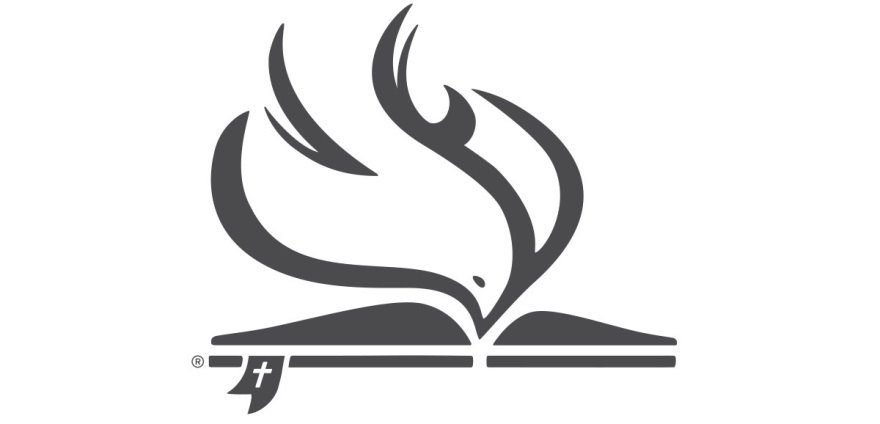 Նազովրեցու ԵկեղեցիՀավատքի դրույթներ2017-2021I.Սուրբ ԵրրորդությունՄենք հավատում ենք Միակ, Հավիտենական, Ամենագոյ Աստծուն, Տիեզերքի Սուվերեն Արարչին ու Պահապանին: Նա է միակ Աստվածը, Նրա էությունը, հատկանիշները ու նպատակները սուրբ են: Աստված` Որը սուրբ սեր ու լույս է, Նա իր բնությունով Եռանձնյա էություն է և մեզ բացահայտվեց, որպես Հայր, Որդի ու Սուրբ Հոգի:(Ծննդ.1, Ղևտ19:2,Եր.Օր6:4-5, Ես.5:16; 6:1-7; 40:18-31,Մատթ3:16-17; 28:19-20, Հովհ.14:6-27, 1Կոր. 8:6, 2 Կոր. 13:14,Գաղ. 4:4-6,Եփ. 2:13-18, 1 Հովհ. 1:5; 4:8 )II. Հիսուս ՔրիստոսՄենք հավատում ենք Հիսուս Քրիստոսին` Որը Սուրբ Երրորդության Երկրորդ Անձնավորությունն է: Մենք հավատում ենք, որ Նա Հոր հետ եղել է հավիտյան անբաժան, Նա մարդացավ Սուրբ Հոգու միջոցով և ծվեց Կույս Մարիամից: Այսպիսով, երկու ամբողջական և կատարյալ էություններ` Աստվածայինը և մարդկայինը, ամբողջությամբ միավորվեցին մեկ Անձնավորության մեջ. Ճշմարիտ Աստված և ճշմարիտ մարդ, մարդ- Աստված:Մենք հավատում ենք, որ Հիսուս Քրիստոսը մահացել է մեր մեղքերի համար և Նա իսկապես հարություն է առել մեռելներից և նորից ընդունելով Իր մարմինը` մարդկային կատարյալ էության ողջ հատկություններով, համբարձվել է երկինք և այնտեղ Աստծո առջև բարեխոսում է մեզ համար:(Մատթ. 1:20-25; 16:15-16, Ղուկ. 1:26-35, Հովհ. 1:1-18, Գործք 2:22-36, Հռ.8:3; 32-34, Գաղ. 4:4-5, Փիլ. 2:5-11, Կող. 1:12-22, 1 Տիմ. 6:14-16, Եբ. 1:1-5; 7:22-28; 9:24-28, 1 Հովհ. 1:1-3; 4:2-3, 15 )III. Սուրբ ՀոգիՄենք հավատում ենք Սուրբ Հոգուն, Որը Սուրբ Երրորդության Երրրորդ Անձնավորությունն է: Նա մշտապես ներկա է Քրիստոսի Եկեղեցու մեջ, գործում է այնտեղ Նրա միջոցով: Նա մերկացնում է աշխարհը իր մեղքի մեջ, վերածնում է նրանց, ովքեր հավատացել ու ապաշխարել են: Սրբագործում է հավատացյալներին և առաջնորդում է նրանց ամեն ճշմարտության մեջ, որը կա Քրիստոսի մեջ:(Հովհ. 7:39; 14:15-18, 26; 16:7-15, Գործք 2:33; 15:8-9,Հռ. 8:1-27, Գաղ. 3:1-14;     4:6, Եփ. 3:14-21; 1 Թես. 4:7-8; 2 Թես. 2:13; 1 Պետր. 1:2; 1 Հովհ 3:24; 4:13)IV. Սուրբ ԳիրքՄենք հավատում ենք, որ Սուրբ Գիրքը, որի տակ հասկանում ենք Հին և Նոր Կտակարանների 66 գրքերը, ամբողջությամբ ոգեշնչված են Աստծո Հոգով: Նրանք տրված են եղել Աստվածային ներշնչման միջոցով`առանց սխալի բացելով մեզ համար Աստծո կամքը այն ամենի վերաբերյալ, ինչ անհրաժեշտ է մեր փրկության համար: Հետևաբար, ինչը չի բովանդակում Սուրբ Գիրքը չի կարող մեկնաբանվել որպես հավատքի դոգմա:(Ղուկ. 24:44-47, Հովհ 10:35; 1 Կոր. 15:3-4; 2 Տիմ 3:15-17; 1 Պետ. 1:10-12; 2 Պետ. 1:20-21)V. Ադամական և անձնական մեղքՄենք հավատում ենք, որ մեղքը և մեղքի պատճառով մահը, աշխարհ են մտել մեր նախահայրեր` Ադամի ու Եվայի անհնազանդության պատճառով: Մենք հավատում ենք, որ մեղքը ունի երկակի բնույթ` ադամական մեղք, որպես բարոյապես անկում ապրած բնություն և իրական, այսինքն` անձնական մեղք:Մենք հավատում ենք, որ ադամական մեղքը` որպես բարոյապես անկում ապրած բնություն, ամփոփվում է Ադամի յուրաքանչյուր սերնդի էության ապականվածության մեջ: Դրա հետևանքով ամեն մարդ հեռացել է սկզբնական արդարությունից ու անարատությունից, որ մեր նախահայրերը ունեին արարման պահին և հիմա գտնվում է Աստծո հետ հակասության մեջ, չունի հոգևոր կյանք և մշտապես հակված է դեպի չարը: Այնուհետև մենք հավատում ենք, որ ադամական մեղքը շարունակում է ազդել վերածնված մարդու նոր կյանքի վրա այնքան ժամանակ, մինչև որ հոգին չմաքրվի դրանից` Սուրբ Հոգու մկրտության միջոցով:Մենք հավատում ենք, որ ադամական մեղքը տարբերվում է իրական մեղքից: Ադամական մեղքը իրենից ներկայացնում է  ժառանգական հակում դեպի իրական մեղքը: Այդ հակվածության համար մարդը պատասխանատվություն է կրում միայն այն դեպքում, երբ նա մերժում կամ անտեսում է այդ հակվածությունից ազատագրվելու համար` Աստծո կողմից առաջարկված միջոցները:Մենք հավատում ենք, որ իրական կամ անձնական մեղքը, Աստծո Օրենքի գիտակցաբար խախտումն է մարդու կողմից, որն ի զորու է կրել բարոյական պատասխանատվություն: Իրական մեղքին չեն վերաբերվում ակամա կամ անխուսափելի թերությունները, տկարությունները, սխալները, բացթողումները կամ  ուրիշ շեղումներ կատարյալ վարքի օրինակից, որոնք հանդիսանում են մեղսագործության մնացորդային հետևանք: Սակայն այդ աննշան հետևանքները չպետք է ներառեն իրենց մեջ այնպիսի վերաբերմունք աշխարհին, կամ արձագանք տեղի ունեցող դեպքերին, որոնք հակասում են Քրիստոսի Հոգուն, հակառակ դեպքում, դրանք կարող ենք համարձակությամբ անվանել պիղծ ոգու մեղքեր: Մենք հավատում ենք, որ անձնական մեղքը, ամենից առաջ Սիրո պատվիրանի խախտում է, իսկ Քրիստոսի նկատմամբ մեղքը կարելի է սահմանել որպես անհավատություն:(Ադամական մեղք: Ծննդ.3; 6:5, Հոբ. 15:14, Սաղմոս 50:5, Եր. 17:9-10, Մարկ. 7:21-23, Հռ.1:18-25; 5:12-14, 7:1-8:9, 1Կոր. 3:1-4, Գաղ. 5:16-25;1 Հովհ. 1:7-8.Անձնական մեղք: Մատթ. 22:36-40 և 1 Հովհ 3:4; Հովհ. 8: 34-36, 16:8-9, Հռ. 3:23; 6: 15-23; 8:18-24; 14:23; 1 Հովհ 1:9-2:4; 3:7-10)VI. ՔավությունՄենք հավատում ենք, որ Հիսուս Քրիստոսը Իր տանջանքների, Իր արյունը թափելու և խաչի վրա Իր մահվան միջոցով կատարեց լիակատար քավություն ողջ մարդկային մեղքի համար, և այդ քավությունն է փրկության միակ հիմքը և այն բավարար է յուրաքանչյուր մարդու փրկության համար, որը սերվել է Ադամից: Աստծո շնորհքով այդ քավությունը բավարար է նաև բոլոր այն մարդկանց փրկության համար, ովքեր ի վիճակի չեն բարոյական պատասխանատվություն կրել իրենց արարքների համար (հոգեկան խանգարում ունեցող մարդիկ, հղումը թարգմանիչինն է), ինչպես նաև անմեղ երեխաների փրկության համար: Բայց բոլոր նրանց համար, ովքեր հասել են սեփական պատասխանատվության հասակին, այդ  Քավությունը ուժի մեջ է մտնում միայն նրանց ապաշխարության ու հավատքի պահին:(Ես. 53:5-6,11, Մարկ. 10:45, Ղուկ. 24:46-48, Հովհ. 1:29; 3:14-17, Գործք 4:10-12, Հռ.3:21-26; 4:17-25; 5:6-21; 1 Կոր. 6:20; 2Կոր. 5:14-21, Գաղ. 1:3-4; 3:13-14, Կող. 1:19-23; 1 Տիմ. 2:3-6, Տիտ. 2:11-14, Եբր. 2:9; 9:11-14; 13:12; 1 Պետր. 1:18-21; 2:19-25; 1Հովհ. 2:1-2)VII. Նախնական շնորհքՄենք հավատում ենք, որ Աստծո շնորհքը Հիսուս Քրիստոսի միջոցով, ազատ շնորհված է բոլոր մարդկանց, այն հնարավորություն է տալիս բոլորին, ով ցանկանում է մեղքից դառնալ արդարության, հավատալ Հիսուս Քրիստոսին, ստանալ ներում և մաքրվել մեղքերից, ինչպես նաև կատարել բարի գործեր` Նրա տեսակետին հաճելի ու բարենպաստ: Մենք նաև հավատում ենք, որ մարդու արարումը Աստծո պատկերով ու նմանությամբ, ներառում է բարու ու չարի միջև ընտրելու ունակությունը և այսպիսով մարդը օժտված էր բարոյական պատասխանատվություն կրելու ունակությամբ, որ Ադամի մեղսագործության հետևանքով մարդը դարձավ այնքան վատաբարո ու ապականված, որ նա չի կարող դիմել Աստծուն ու հավատալ, անել ինչ-որ բան վստահելով միայն իր սեփական ուժերին:(Աստծո պատկերը և նմանությունը մարդու մեջ և նրա բարոյական պատասխանատվությունը: Ծննդ. 1:26-27; 2:16-17, Երկր. Օր. 28:1-2; 30:19, Հեսու. 24:15, Սաղմոս 8:3-5, Ես. 1:8-10, Երեմ. 31:29-30, Եզեկ. 18:1-4, Միքիա 6:8, Հռ. 1:19-20; 2:1-16; 14:7-12,Գաղ. 6:7-8Մարդու բնական անզորությունը: Հոբ14:4; 15:14; Սաղմոս 14:1-4, 50:5, Հովհ. 3:6ա, Հռ. 3:10-12, 5:12-14, 20ա; 7:14-25Շնորհքի պարգևը և հավատքի գործերը: Եզ. 18:25-26, Հովհ. 1:12-13; 3:6б, Գործք 5:31, Հռ. 5:6-8, 18; 6:15-16, 23; 10:6-8; 11:22; 1 Կոր. 2:9-14; 10:1-12; 2 Կոր. 5:18-19, Գաղ. 5:6, Եփ. 2:8-10, Փիլ. 2:12-13, Կող. 1:21-23; 2 Տիմ. 4:10ա, Տիտ. 2:11-14, Եբր. 2:1-3; 3:12-15; 6:4-6; 10:26-31, Հակ. 2:18-22; 2 Պետր. 1:10-11; 2:20-22)VIII. ԱպաշխարությունՄենք հավատում ենք, որ  Աստծո Հոգին բոլոր ապաշխարողներին տալիս է շնորհալի օգնություն, որպեսզի սրտում ունենան ճշմարիտ ապաշխարություն և Աստծո ողորմության հույս, որով կարող են հավատալ, ստանալ ներում և հոգևոր կյանք: Ապաշխարությունը հանդիսանում է մեղքի հանդեպ մտածելակերպի անկեղծ ու լիակատար փոփոխություն և այն իր մեջ ներառում է անձնական մեղքի գիտակցություն և կամավոր հրաժարում բոլոր տեսակի մեղքերից: Այն անհրաժեշտ է բոլորին, ով իր արարքներով կամ դիտավորություններով մեղանչել է Աստծո առաջ:Մենք հավատում ենք, որ բոլոր մարդիկ կարող են ընկնել շնորհքից և հրաժարվել Աստծուց, և եթե նրանք չապաշխարեն իրենց մեղքերից, անհույս ու հավիտյան կորած կլինեն:Մենք հավատում ենք, որ վերստին ծնված անձը կարիք չունի վերադառնալու դեպի մեղքը, այլ կարող է ապրել Աստծո հետ անկոտրում հաղորդակցության մեջ սուրբ Հոգու զորության միջոցով, Ով վկայում է մեր հոգիներին, որ մենք Աստծո զավակներ ենք:(2 Մն. 7:14, Սաղ. 31:5-6; 51:1-17, Ես. 55:6-7, Եր. 3:12-14, Եզ. 18:30-32; 33:14-16, Մարկ. 1:14-15, Ղուկ. 3:1-14; 13:1-5; 18:9-14,Գործք 2:38; 3:19; 5:31; 17:30-31; 26:16-18, Հռ. 2:4; 2 Կոր 7:8-11; 1 Թես. 1:9; 2 Պետր. 3:9)IX. Արդարացում, վերածնունդ, որդեգրումՄենք հավատում ենք, որ արդարացումը Աստծո արդարության բարեշնորհ գործողություն է, որի միջոցով Նա լիովին ներում է հանցանքը և ազատագրում կատարված մեղքի պատժից, ինչպես նաև ընդունում և ճանաչում է բոլորին արդար, ով հավատացել է Հիսուս Քրիստոսին և ընդունել է Նրան որպես Տեր ու Փրկիչ:Մենք հավատում ենք, որ վերածնունդը կամ վերստին ծնունդը Աստծո բարեշնորհ գործողություն է, որի միջոցով ապաշխարող մարդու բարոյական էությունը հոգևորապես վերափոխվում է և նրան նվիրվում է նոր հոգևոր կյանք, երբ նա ընդունակ է դառնում հավատալու, սիրելու և լինելու հնազանդության մեջ:Մենք հավատում ենք, որ որդեգրումը Աստծո բարեշնորհ գործողություն է, որի միջոցով արդարացված և վերածնված հավատացյալը դառնում է Աստծո զավակ:Մենք հավատում ենք, որ Աստծուն փնտրող մարդը միաժամանակ ստանում է արդարացում, վերածնունդ և որդեգրում և դրանք ձեռք են բերվում հավատքի միջոցով, որը նախորդում է ապաշխարությանը և Սուրբ Հոգին հավատացյալին վկայում  է այդ բարեշնորհ վիճակի մասին:(Ղուկ. 18:14, Հովհ. 1:12-13; 3:3-8; 5:24,Գործք.13:39, Հռ. 1:17; 3:21-26, 28; 4:5-9, 17-25; 5:1, 16-19; 6:4; 7:6; 8:1, 15-17; 1 Կոր. 1:30; 6:11; 2 Կոր. 5:17-21, Գաղ. 2:16-21; 3:1-14, 26; 4:4-7, Եփ. 1:6-7; 2:1, 4-5, Փիլ. 3:3-9, Կող. 2:13, Տիտ. 3:4-7; 1 Պետր. 1:23; 1 Հովհ. 1:9, 3:1-2,9; 4:7; 5:1, 9-13, 18)X. Քրիստոնեական սրբություն և ամբողջական սրբագործությունՄենք հավատում ենք, որ սրբագործումը Աստծո գործողություն է, որը հավատացյալին վերափոխում ու դարձնում է Քրիստոսի նման: Այն իրագործվում է Աստծո շնորհքով և Սուրբ Հոգու միջոցով, նախնական սրբագործման, կամ վերստին ծննդի (միաժամանակ արդարացման) հետ, ամբողջական սրբագործման պահին և այն Սուրբ Հոգու շարունակվող գործողություն է, որը ավարտվում է մինչ փառավորվելու պահը (մահվանից հետո, հղումը թարգմանիչինն է): Փառավորված վիճակում մենք լիովին համապատասխանում ենք Որդու պատկերին:Մենք հավատում ենք, որ ամբողջական սրբագործումը Աստծո գործողություն է, որը հետևում է վերստին ծննդից հետո և որի միջոցով հավատացյալը ազատագրվում է ադամական մեղքից կամ բարոյական ապականությունից, մտնում է Աստծուն լիակատար նվիրվածության դիրքի մեջ, դեպի սուրբ հնազանդություն և կատարյալ սեր: Ամբողջական սրբագործումը տեղի է ունենում Սուրբ Հոգով մկրտվելու կամ լցվելու միջոցով, որը ընկալվում է մարդու կողմից, որպես սրտի մաքրվելը մեղքից, և նրա մեջ Սուրբ Հոգու մշտական ներկայությունը, որը հավատացյալին տալիս է ուժ կյանքի ու ծառայության համար:Ամբողջական սրբագործումը շնորհվում է Հիսուսի արյան շնորհիվ, այն իրագործվում է ակնթարթորեն, հավատքի միջոցով, նրան նախորդում է լիակատար նվիրվածությունը: Սուրբ Հոգին վկայում է հավատացյալին այդ գործողության և շնորհքի առկայության մասին:Այդ հոգևոր փորձառությունը և նրա տարբեր փուլերը կարելի է անվանել տարբեր խոսքերով, ինչպես քրիստոնեական կատարելություն, կատարյալ սեր, սրտի մաքրություն, Սուրբ Հոգու մկրտություն կամ լեցունություն, լիակատար օրհնություն, քրիստոնեական սրբություն:Մենք հավատում ենք, որ գոյություն ունի բացահայտ տարբերություն սրտի մաքրության և մարդու հոգևոր հասունության միջև: Սրտի մաքրությունը տեղի է ունենում ակնթարթորեն և հանդիսանում է լիակատար սրբագործման հետևանք, իսկ հոգևոր հասունությունը շնորհքով հասունանալու արդյունք է:Մենք հավատում ենք, որ ամբողջական սրբագործման շնորհքը ընդգրկում է իր մեջ Աստծուց մղում դեպի շնորհքի մեջ հասունության, ինչպես աշակերտները Քրիստոսի նման: Սակայն այդ մղմանը անհրաժեշտ է գիտակցված համագործակցություն և հատուկ ուշադրություն է պետք հատկացնել նրան, ինչ պահանջվում է հոգևոր աճի ընթացքի և Քրիստոսին նմանվելու համար, ընդգրկելով մեր անձնական հատկանիշներն ու բնավորությունը: Հավատացյալի կողմից առանց նպատակասլաց ջանքերի, նրա վկայությունը կարող է կորցնի իր ուժը և շնորհքը չի գործի: Արդյունքում հավատացյալը կարող է շնորհքը կորցնել:Մասնակցելով նրանցում, որ անվանվում են շնորհքի միջոցներ, հատկապես հաղորդակցվելով, մասնակցելով Եկեղեցական ծիսակատարություններում, հավատացյալները ամբողջ սրտով աճում են շնորհքի և սիրո մեջ` դեպի Աստված և դեպի մերձավորը:(Եր. 31:31-34, Եզ. 36:25-27, Մաղ. 3:2-3, Մատթ. 3:11-12, Ղուկ. 3:16-17, Հովհ. 7:37-39; 14:15-23; 17:6-20, Գործք 1:5; 2:1-4; 15:8-9, Հռ. 6:11-13,19; 8:1-4,8-14; 12:1-2; 2 Կոր. 6:14-7:1, Գաղ. 2:20; 5:16-25; Եփ. 3:14-21; 5:17-18, 25-27, Փիլ. 3:10-15, Կող.3:1-17; 1 Թես. 5:23-24, Եբր. 4:9-11; 10:10-17; 12:1-2; 13:12; 1 Հովհ 1:7,9Քրիստոնեական կատարելություն, Կատարյալ Սեր: Երկ. Օր. 30:6, Մատթ. 5:43-48; 22:37-40, Հռ. 12:9-21; 13:8-10; 1 Կոր. 13, Փիլ. 3:10-15, Եբր. 6:1; 1 Հովհ. 4:17-18.Սրտի մաքրություն: Մատթ. 5:8, Գործք 15:8-9; 1 Պետր. 1:22; 1 Հովհ 3:3.Սուրբ Հոգու Մկրտություն: Եր. 31:31-34, Եզ. 36:25-27, Մաղ. 3:2-3, Մատթ. 3:11-12, Ղուկ. 3:16-17, Գործք 1:5; 2:1-4; 15:8-9.Լիակատար օրհնություն: Հռ. 15:29.Քրիստոնեական Սրբություն: Մատթ.5:1-7:29, Հովհ. 15:1-11, Հռ.12:1-15:3; 2 Կոր. 7:1, Եփ. 4:17-5:20, Փիլ. 1:9-11; 3:12-15, Կող. 2:20-3:17; 1 Թես. 3:13; 4:7-8; 5:23; 2 Տիմ. 2:19-22, Եբր. 10:19-25; 12:14; 13:20-21; 1 Պետր. 1:15-16; 2 Պետր. 1:1-11; 3:18, Հուդա 20-21)XI. ԵկեղեցիՄենք հավատում ենք Եկեղեցուն, նրանց հաղորդակցությանը, ովքեր դավանում են Հիսուս Քրիստոսին որպես Տիրոջ: Նրանք Աստծո ուխտի ժողովուրդ են, նոր արարածներ Քրիստոսի մեջ, Քրիստոսի մարմինը` Սուրբ Հոգուց կանչված Խոսքի միջոցով:Աստված Եկեղեցուն կոչ է անում գործել միաբանությամբ և Սուրբ Հոգու              հաղորդակցությամբ, Աստծուն երկրպագելով և Նրան փառաբանելով Խոսքի քարոզչությամբ, խորհուրդները պահպանելով, ծառայելով հանուն Նրա, հնազանդվելով Քրիստոսին, սրբության կյանքով, որը ներառում է փոխադարձ պատասխանատվություն մեկը- մյուսի նկատմամբ:Եկեղեցու առաքելությունը աշխարհում հանդիսանում է Քրիստոսի ծառայության շարունակություն, որպես  Սուրբ Հոգու զորությամբ փրկագնելու ու հաշտեցնելու : Եկեղեցին իրագործում է իր առաքելությունը  պատրաստելով աշակերտներ, ավետարանչության, կրթության, գթասրտության, արդարության վերականգման և Աստծո Արքայության մասին վկայելու միջոցներով:Եկեղեցին` դա պատմական իրականություն է, որը կազմակերպչական գործերում օգտագործում է այն ձևերը, որոնք հատուկ են տեղի մշակույթին: Այն գոյություն ունի, որպես տեղական Եկեղեցի, ինչպես նաև որպես Քրիստոսի Տիեզերական Եկեղեցի: Եկեղեցին ընտրում է այն մարդկանց, ում Աստված կանչել է հատուկ ծառայության: Աստված Եկեղեցուն կոչ է անում ապրելու իր Գերիշխանության տակ, Իր պատվիրաններին հնազանդ և սպասելով ամեն ինչի վերջանալուն, այն օրվան, երբ մեր Տեր Հիսուս Քրիստոսը կվերադառնա: (Ելից 19:3, Եր.31:33, Մատթ. 8:11; 10:7; 16:13-19, 24; 18:15-20; 28:19-20, Հովհ. 17:14-26; 20:21-23, Գործք 1:7-8; 2:32-47; 6:1-2; 13:1; 14:23, Հռով. 2:28-29; 4:16; 10:9-15; 11:13-32; 12:1-8; 15:1-3; 1 Կոր. 3:5-9; 7:17; 11:1,17-33; 12:3, 12-31; 14:26-40; 2 Կոր. 5:11-6:1, Գաղ. 5:6, 13-14, 6:1-5, 15, Եփ. 4:1-17; 5:25-27, Փիլ. 2:1-16; 1 Թես. 4:1-12; 1 Տիմ. 4:13, Եբր. 10:19-25; 1 Պետր 1:1-2, 13; 2:4-12,21; 4:1-2,10-11; 1 Հովհ. 4:17, Հուդա 24, Հայտն. 5:9-10)XII. ՄկրտությունՄենք հավատում ենք, որ քրիստոնեական մկրտությունը, որ պատվիրել է մեր Տերը, խորհուրդ է, որը նշանակում է Հիսուս Քրիստոսի կողմից կատարված քավության ընդունում և միաձուլում Քրիստոսի մարմնին: Մկրտությունը շնորհքի մի միջոց է, որով հռչակվում է հավատքի արտահայտությունը Հիսուս Քրիստոսին` որպես Փրկիչ:Այն կատարվում է հավատացյալների համար, ցուցադրելու նրանց նպատակը լիովին հնազանդվելու Նրան սրբությամբ ու արդարությամբ: Որպես Նոր Ուխտի մասնակիցներ, փոքր երեխաները և նրանք, ովքեր չեն կարող կրել բարոյական պատասխանատվություն, կարող են մկրտվել ծնողների կամ խնամակալների խնդրանքով: Եկեղեցին պետք է երաշխավորի քրիստոնեական դաստիարակությունը:Մկրտությունը կատարվում է ցողելու, ջրելու կամ ջրում ամբողջապես ընկղմվելու միջոցով:(Մատթ. 3:1-7; 28:16-20, Գործք 2:37-41; 8:35-39; 10:44-48; 16:29-34; 19:1-6; Հռով. 6:3-4, Գաղ. 3:26-28, Կող. 2:12; 1 Պետր. 3:18-22)XIII. Տերունական ԸնթրիքՄենք հավատում ենք, որ Տերունական Ընթրիքը հաստատվել է մեր Տեր ու Փրկիչ, Հիսուս Քրիստոսի կողմից, որպես խորհուրդ, հռչակելու Նրա կյանքը, չարչարանքը, անձնազոհ մահը, հարությունը և Երկրորդ Գալուստի հույսը: Տերունական ընթրիքը շնորհքի միջոց է, որտեղ Քրիստոսը ներկա է Հոգով: Բոլորը հրավիրված են մասնակցելու Քրիստոսի հավատքով, վերափոխված կյանքով, փրկությամբ և Եկեղեցու հետ միաբանությամբ: Բոլորը պետք է գան ակնածանքով գնահատելու դրա նշանակությունը և ավետելու Տիրոջ մահը, մինչև Նա կգա:Նրանք, ովքեր ունեն հավատ դեպի Քրիստոսը և սեր դեպի բոլոր սրբերը, Քրիստոսի կողմից հրավիրված են մասնակցելու այնքան հաճախ որքան հնարավոր է:(Ելից 12:1-14, Մատթ. 26:26-29, Մարկ. 14:22-25, Ղուկ. 22:17-20, Հովհ. 6:28-58; 1 Կոր. 10:14-21; 11:23-32)XIV. Աստվածային բժշկությունՄենք հավատում ենք Աստվածային բժշկության Աստվածաշնչյան ուսմունքին, ուստի առաջարկում ենք մեր Եկեղեցու անդամներին հավատքով աղոթել հիվանդների բժշկության համար: Նաև մենք հավատում ենք, որ Աստված բժշկում է ժամանակակից բժշկական գիտությունների միջոցով:(4 Թագ. 5:1-19, Սաղ 103:1-5, Մատթ. 4:23-24; 9:18-35, Հովհ 4:46-54, Գործք5:12-16; 9:32-42; 14:8-15; 1 Կոր. 12:4-11; 2 Կոր. 12:7-10, Հակ. 5:13-16)XV. Հիսուս Քրիստոսի Երկրորդ ԳալուստՄենք հավատում ենք, որ Տեր Հիսուս Քրիստոսը կվերադառնա: Նրա վերադարձի ժամանակ առաջինը հարություն կառնեն Քրիստոսով մահացածները, հետո նրանք, ովքեր կենդանի են, եթե լինեն Նրա մեջ, կհափշտակվեն նրանց հետ ու կհանդիպեն Տիրոջը օդում, որպեսզի միշտ լինեն Նրա հետ:(Մատթ. 25:31-46, Հովհ. 14:1-3, Գործք 1:9-11, Փիլ. 3:20-21; 1 Թես.4:13-18, Տիտ.   2:11-14, Եբր. 9:26-28; 2 Պետր. 3:3-15, Հայտն. 1:7-8; 7-20)XVI. Հարություն, դատաստան և հավիտենական կյանքՄենք հավատում ենք մեռելների հարությանը, դա նշանակում է, որ ինչպես արդարների, այնպես էլ անարդարների մարմինները հարություն կառնեն և կմիանան իրենց հոգիներին և դուրս նրանք որ բարի են գործել կգնան դեպի կյանքի հարություն, և նրանք, որ չար են արել` դեպի դատաստանի հարություն:Մենք հավատում ենք գալիք դատաստանին, որի ժամանակ ամեն մարդ կկանգնի Աստծո առաջ և կդատվի համապատասխան իրեն գործերի, որոնք նա կատարել է իր կյանքի ընթացքում:Մենք հավատում ենք, որ բոլոր նրանց համար, ովքեր հավատացել են Հիսուս Քրիստոսին փրկության համար և խոնարհությամբ հետևում են մեր Տիրոջը, պատրաստված է փառավոր ու հավիտենական կյանք: Մինչև վերջ չապաշխարածները հավիտյան կտառապեն դժոխքում:(Ծննդ. 18:25; 1 Թագ. 2:10, Սաղ. 49:6, Ես. 26:19, Դան. 12:2-3; Մատթ. 25:31-46, Մարկ. 9:43-48, Ղուկ. 16:19-31; 20:27-38, Հովհ.3:16-18; 5:25-29, 11:21-27, Գործք 17:30-31, Հռ. 2:1-16; 14:7-12; 1 Կոր. 15:12-58; 2 Կոր. 5:10; 2 Թես. 1:5-10, Հայտն. 20:11-15; 22:1-15)